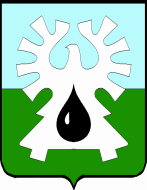      МУНИЦИПАЛЬНОЕ ОБРАЗОВАНИЕ ГОРОД УРАЙ      ХАНТЫ- МАНСИЙСКИЙ АВТОНОМНЫЙ ОКРУГ - ЮГРА   ДУМА ГОРОДА УРАЙТюменская область	Заседания постоянных комиссий:Совместное  заседание постоянных комиссий(большой зал)23 марта 2015 года                                                                            14-00 час.ПРОЕКТ ПОВЕСТКИТРИДЦАТЬ СЕДЬМОГО ЗАСЕДАНИЯ ДУМЫ  ГОРОДА26 марта 2015 года                                                                           9-00 час.Проект повестки сформирован с учетом предложений главы администрации города Урай об исключении из повестки вопроса, запланированного для рассмотрения на очередном заседании Думы в марте- О  внесении изменений  в решение Думы города Урай «О бюджете городского округа город Урай на 2015 год и на плановый период 2016-2017 годов».  628285, микрорайон 2, дом 60 ,г. Урай, 	Ханты-Мансийский автономный округ-Югра,тел./факс (34676) 2-23-81E- mail: duma@uray.ru1. по социальной политике -18.03.2015 в 14.00 час.кабинет 4042. по бюджету-18.03.2015 в 14.00 час.кабинет 4053. по вопросам местного самоуправления-19.03.2015 в 14.00 час.кабинет 405№п/пНаименование вопросаКурирующая постояннаякомиссия1.О выполнении администрацией города поручений и рекомендаций депутатов Думы города V созыва за 2014 год. Докладчик: Куликов Вячеслав Петрович, глава администрации города Урайвсе постоянные комиссии2.О состоянии и мерах по укреплению законности и правопорядка в городе Урай за 2014 год. Докладчик: Шерман Андрей Викторович, прокурор города Урай3.Отчет о выполнении программы комплексного развития систем коммунальной инфраструктуры муниципального образования город Урай на 2011-2020 годы. Документы не предоставлены в Думу города Урай.по вопросам местного самоуправления и по бюджету4.Отчет о выполнении программы «Развитие города Урай в сфере жилищного строительства на 2012-2020 годы».Докладчик: Парфентьева Алла Александровна, директор МКУ «Управление градостроительства, землепользования и природопользования города Урай»по вопросам местного самоуправления и по бюджету5.Отчет о выполнении  муниципальной программы «Внедрение информационной системы обеспечения градостроительной деятельности города Урай на 2009-2014 г.г.» за весь период программы.Докладчик: Парфентьева Алла Александровна, директор МКУ «Управление градостроительства, землепользования и природопользования города Урай»по вопросам местного самоуправления и по бюджету6.О внесении изменений в Правила землепользования и застройки муниципального образования городской округ город Урай.  Докладчик: Парфентьева Алла Александровна, директор МКУ «Управление градостроительства, землепользования и природопользования города Урай»по вопросам местного самоуправления 7.О ходе подготовки празднования 70-летия Победы в Великой Отечественной войне. Докладчик: Куимова Татьяна Григорьевна, исполняющий обязанности заместителя главы администрации города Урайпо социальной политике8.Об обеспечении жителей города Урай бытовыми услугами.Докладчик: Степанова Наталья Александровна, ведущий специалист отдела содействия малому и среднему предпринимательству администрации города Урайпо социальной политике9.Об организации ритуальных услуг и содержании мест захоронения в городе Урай.Докладчик: Иноземцев Владимир Николаевич, директор Муниципального унитарного предприятия «Ритуальные услуги»по вопросам местного самоуправления 10.О внесении изменений в порядок распоряжения жилыми помещениями, находящимися в собственности муниципального образования город Урай, предназначенных для предоставления по договору мены гражданам - собственникам жилых помещений, признанных непригодными для проживания, в расселяемых жилых домах.Докладчик: Гамузов Виктор Владимирович, заместитель главы администрации города Урайпо социальной политике11.Разное.